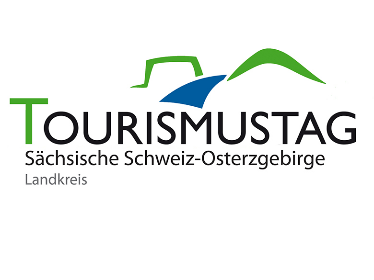 Anmeldung zum 8. Tourismustag des Landkreises Sächsische Schweiz-Osterzgebirgeam 06.12.2023, 10:30 Uhr – 15:00 UhrJagdschloss Graupa, Tschaikowskiplatz 7 in 01796 Pirna OT GraupaE-Mail: katrin.hentschel@landratsamt-pirna.deper Fax an: 03501 – 51581518Name, Vorname*:	1. ………………………………………………………………………………..			2. ………………………………………………………………………………..Firma / Institution:	…………………………………………………………………………………..Anschrift:		…………………………………………………………………………………..			…………………………………………………………………………………..Telefon / Fax:		…………………………………………………………………………………..Email:			…………………………………………………………………………………..Ich melde die oben genannte/n Person(en) zum 8. Tourismustag an.□	Ich melde die oben genannte/n Person(en) für die Führung durch die Richard-Wagner-Stätten an. (15:00 Uhr – 16:00 Uhr).Schutzgebühr: Die Schutzgebühr beträgt 40,00 EURO pro Person (inkl. Tagungsunterlagen, Speisen und Getränke). Nach erfolgter Anmeldung erhalten Sie durch das Landratsamt Sächsische Schweiz-Osterzgebirge eine Rechnung. Kostenfreie Stornierungen sind nur bis zum 01.12.2023 möglich.Hinweis: Wir machen Sie darauf aufmerksam, dass im Rahmen der Presse-und Öffentlichkeitsarbeit für den Tourismustag während der Veranstaltung Foto- und Videoaufnahmen gemacht werden. Die Veröffentlichung wird sowohl in Printmedien als auch im Internet erfolgen. Mit Ihrer Anmeldung stimmen Sie der Veröffentlichung zu._______________________________Unterschrift* Bei mehreren Teilnehmern bitte die Personen alle namentlich benennen.